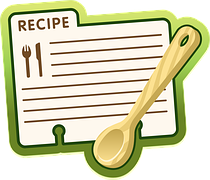 Recipe ChallengePlease attach a photograph of your dish (optional)                                                                                                     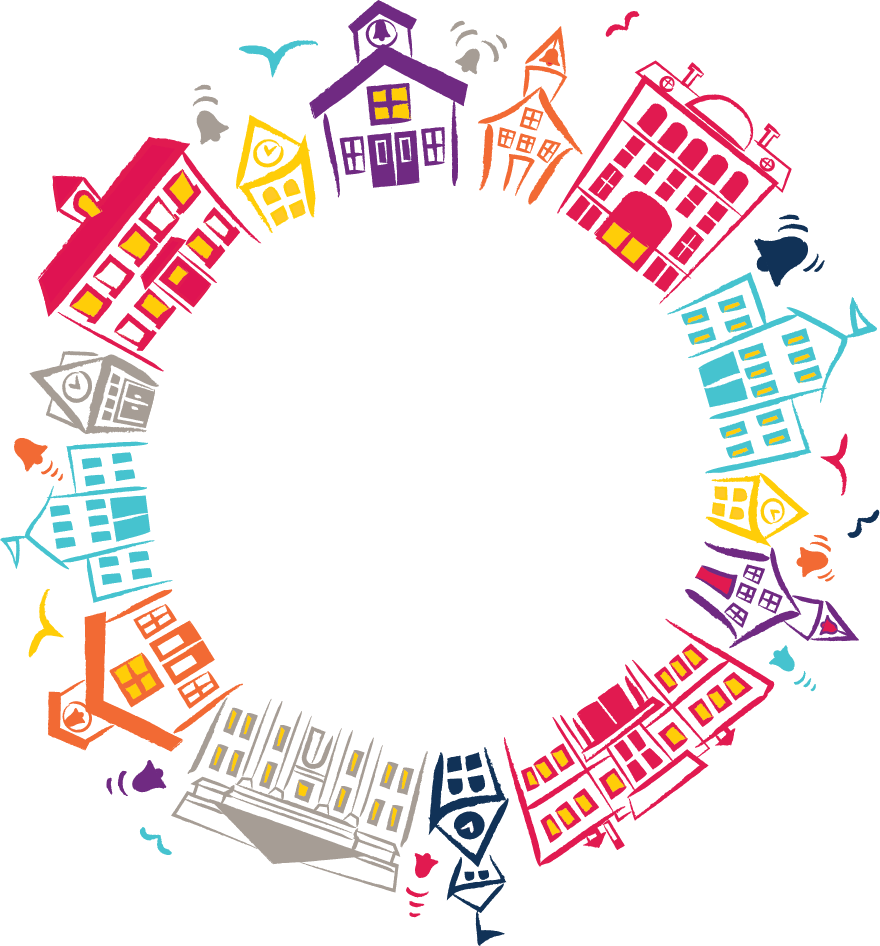 Name of family or person providing the recipe: Class:Name your dish:Ingredients list and amounts: Cooking method (simple steps please) This is a healthy recipe because…..Country of origin for your recipe: